ที่ มท ๐๘๐๓.๓/ว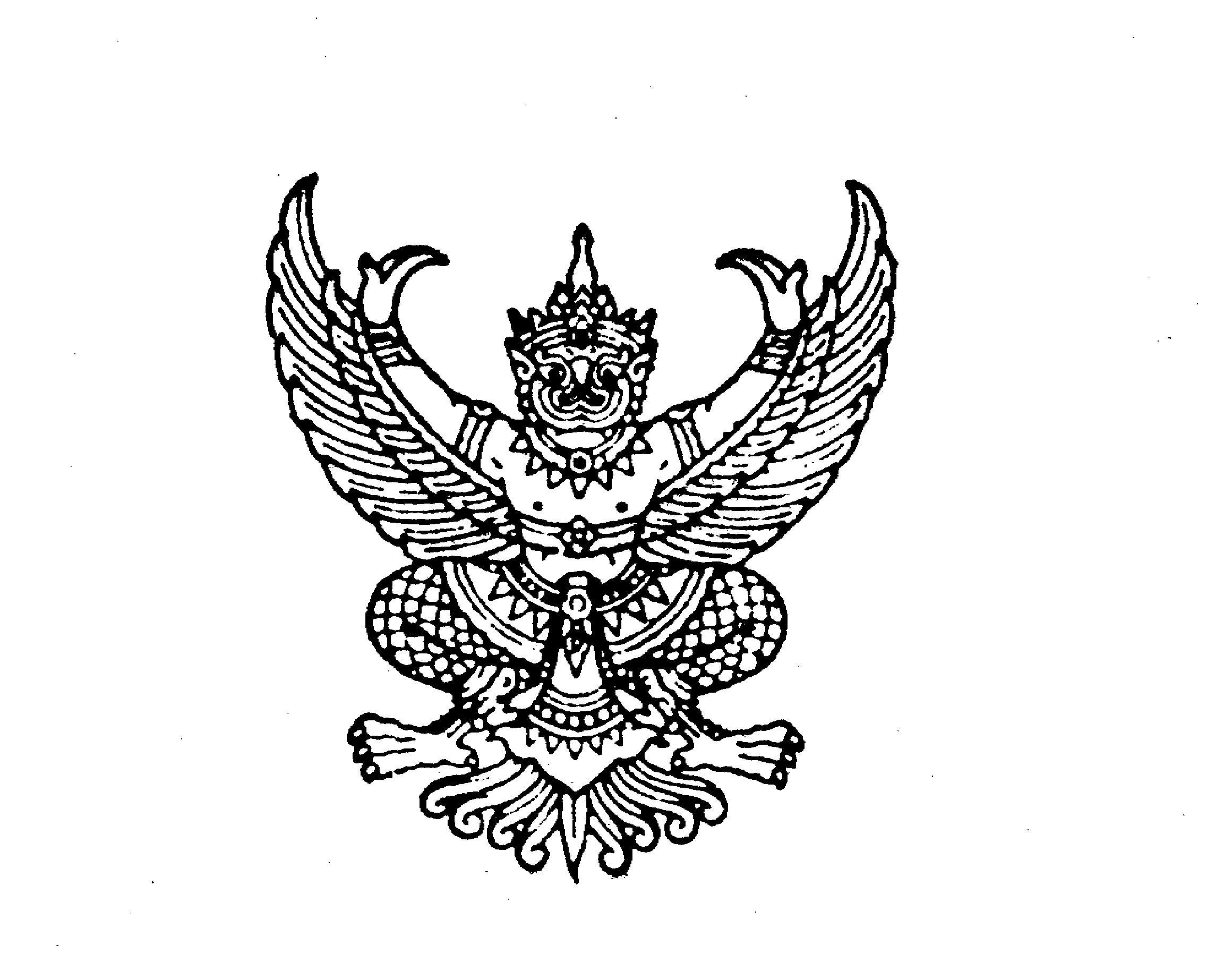 ถึง  สำนักงานส่งเสริมการปกครองท้องถิ่นจังหวัด ทุกจังหวัด	ด้วยกระทรวงการคลังแจ้งว่า ตามที่มีพระราชบัญญัติมาตรฐานทางจริยธรรม พ.ศ. ๒๕๖๒ ซึ่งบัญญัติให้องค์กรกลางบริหารงานบุคคลของหน่วยงานของรัฐมีหน้าที่จัดทำประมวลจริยธรรมสำหรับเจ้าหน้าที่ของรัฐที่อยู่ในความรับผิดชอบ เพื่อใช้เป็นหลักเกณฑ์ในการปฏิบัติตนของเจ้าหน้าที่ของรัฐ และกำหนดให้มีการแต่งตั้งคณะกรรมการจริยธรรมและกำหนดองค์ประกอบและอำนาจหน้าที่ของคณะกรรมการจริยธรรมไว้ในข้อกำหนดว่าด้วยกระบวนการรักษาจริยธรรม : กลไกและการบังคับใช้ประมวลจริยธรรมข้าราชการพลเรือน มีผลใช้บังคับเมื่อวันที่ ๗ กันยายน ๒๕๖๔ ดังนั้น เพื่อให้คณะกรรมการจริยธรรมสามารถดำเนินการขับเคลื่อนงานด้านจริยธรรมได้สัมฤทธิ์ผลตรงตามเจตนารมณ์ของพระราชบัญญัติมาตรฐานทางจริยธรรม พ.ศ. ๒๕๖๒ จึงกำหนดอัตราและหลักเกณฑ์การจ่ายค่าตอบแทนการประชุมสำหรับคณะกรรมการจริยธรรมให้ส่วนราชการถือปฏิบัติเป็นไปในแนวทางเดียวกัน ดังนี้ให้คณะกรรมการจริยธรรมได้รับค่าตอบแทนการประชุมในอัตราดังนี้๑.๑ ประธานกรรมการ อัตราไม่เกิน ๒,๐๐๐ บาทต่อครั้งที่มาประชุม๑.๒ กรรมการ กรรมการและเลขานุการ อัตราไม่เกินคนละ ๑,๖๐๐ บาทต่อคนต่อครั้งที่มาประชุมวิธีการจ่ายเงินค่าตอบแทนคณะกรรมการจริยธรรม ให้โอนเงินผ่านระบบ KTB Corporate Online เพื่อเข้าบัญชีเงินฝากธนาคารของคณะกรรมการจริยธรรม รายละเอียดปรากฏตามสำเนาหนังสือกระทรวงการคลัง ด่วนที่สุด ที่ กค ๐๔๐๒.๕/ว ๓๕ ลงวันที่ ๘ กุมภาพันธ์ ๒๕๖๖ ทั้งนี้ สามารถเปิดดูหนังสือดังกล่าวได้ที่เว็บไซต์กรมส่งเสริมการปกครองท้องถิ่น www.dla.go.th รวมถึงได้นำส่งทางไปรษณีย์อิเล็กทรอนิกส์ของสำนักงานส่งเสริมการปกครองท้องถิ่นจังหวัดทุกจังหวัดด้วยแล้ว 	กรมส่งเสริมการปกครองท้องถิ่น                 มีนาคม  ๒๕๖๖กองคลัง กลุ่มงานบัญชีโทร. ๐-๒๒๔๓-๒๒๒๕ โทรสาร ๐-๒๒๔๑-๙๐๒๔ผู้ประสานงาน นางสาวน้ำอ้อย สัตย์ธรรม ๐๙-๒๙๗๑-๐๔๔๓